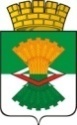 ДУМАМАХНЁВСКОГО МУНИЦИПАЛЬНОГО ОБРАЗОВАНИЯчетвертого созываРЕШЕНИЕот   04 апреля  2024 года            п.г.т. Махнёво                                     № 327Об отчёте Контрольного управления Махнёвского муниципального образования о результатах контрольного мероприятия «Проверка обоснованности и результативности предоставления из местного бюджета субсидии на поддержку общественных объединений добровольной пожарной охраны за 2023 год (при необходимости ранний или поздний периоды)»                                                                                   Рассмотрев информацию Контрольного управления Махнёвского муниципального образования о результатах контрольного мероприятия «Проверка обоснованности и результативности предоставления из местного бюджета субсидии на поддержку общественных объединений добровольной пожарной охраны за 2023 год (при необходимости ранний или поздний периоды)», Дума Махнёвского муниципального образования РЕШИЛА:1. Отчёт Контрольного управления Махнёвского муниципального образования о результатах контрольного мероприятия «Проверка обоснованности и результативности предоставления из местного бюджета субсидии на поддержку общественных объединений добровольной пожарной охраны за 2023 год (при необходимости ранний или поздний периоды)» принять к сведению (прилагается).2. Рекомендовать Главе Махнёвского муниципального образования:2.1 принять, предусмотренные законом  меры по устранению выявленных проверкой нарушений, а также причин, обуславливающих их возникновение;2.2 внести изменения в Порядок предоставления субсидии из бюджета Махнёвского муниципального образования на поддержку общественных объединений добровольной пожарной охраны, осуществляющих свою деятельность на территории Махнёвского муниципального образования (далее – Порядок предоставления субсидии) и Методику расчета объема субсидии из бюджета Махнёвского муниципального образования на поддержку общественных объединений добровольной пожарной охраны, осуществляющих свою деятельность на территории Махнёвского муниципального образования (далее – Методика расчёта объема субсидии), утвержденных постановлением Администрации Махнёвского муниципального образования от 01.06.2018 № 415 (с изменениями от 29.01.2019 № 47, от 04.02.2020 № 73);2.3 заключать Соглашение о предоставлении субсидий из бюджета Махнёвского муниципального образования некоммерческим организациям, не являющимся государственными (муниципальными) учреждениями (далее – Соглашение) в соответствии с условиями, установленными Порядком предоставления субсидии;2.4 Администрации Махнёвского муниципального образования обязательно осуществлять проверку документов, предусмотренных п. 8 Порядка предоставления субсидии, а также направлять на рассмотрение Главе Махнёвского муниципального образования заключение о результатах данной проверки;2.5 осуществлять перечисление субсидии в сроки, установленные Порядком предоставления субсидии и Соглашением;2.6 ежеквартально предоставлять в Финансовый отдел Администрации Махнёвского муниципального образования отчет о расходовании субсидии;2.7 главному распорядителю бюджетных средств строго осуществлять контроль за соблюдением получателем субсидии условий, целей, предусмотренных Порядком предоставления субсидии;2.8 рассмотреть вопрос о привлечении к дисциплинарной ответственности лиц, допустивших выявленные нарушения.3. Директору местной общественной организации «Добровольная пожарная охрана Махнёвского муниципального образования»:3.1 заявку на предоставление субсидии предоставлять в соответствии с п. 8 Порядка предоставления субсидии;3.2 в отчетах об использовании субсидии отражать достоверные сведения о фактически исполненных расходах;3.3 штатное расписание ДПО Махнёвского МО утверждать в соответствии с Уставом местной общественной организации «Добровольная пожарная охрана Махнёвского муниципального образования утверждённого общим собранием учредителей (протокол от 14.03.2017 № 1) (далее – Устав ДПО Махнёвского МО);3.4 принять меры по удержанию и возврату в доход бюджета Махнёвского МО необоснованно начисленной и выплаченной заработной платы работникам ДПО Махнёвского МО за период 2023 года на общую сумму 1 439 426,68 руб., кроме того начисления на оплату труда (30,2 %) – 434 706,85 рублей;3.5 произвести перерасчет  и выплатить сотрудникам недоплату по заработной плате за 2023 год в сумме  35 153,76 рублей;3.6 усилить контроль по начислению заработной платы работникам ДПО Махнёвского МО;3.7 не допускать неправомерного (необоснованного) расходования бюджетных средств;3.8 трудовой договор от 31.05.2022 № 7 привести в соответствие со штатным расписанием в части размера должностного оклада бухгалтера и продолжительности рабочей недели;3.9 не допускать неэффективного использования средств бюджета Махнёвского муниципального образования;3.10 вернуть в подотчет директору ДПО Махнёвского МО необоснованную выплату в сумме 465,0 рублей по Авансовому отчету от 21.05.2023 № 24;3.11 регулярно осуществлять контроль финансово-хозяйственной деятельности ДПО Махнёвского МО;3.12 принять, предусмотренные законом меры по устранению выявленных проверкой нарушений, а также причин, обуславливающих их возникновение;3.13 рассмотреть вопрос о привлечении к дисциплинарной ответственности лиц, допустивших выявленные нарушения.4. Направить настоящее Решение для опубликования в газету «Алапаевская искра» и разместить на сайте Контрольного управления Махнёвского муниципального образования в сети «Интернет».5. Настоящее Решение вступает в силу со дня его принятия.Председатель Думы муниципального образования                                                                С.Г. Алышов Глава муниципального образования                                                  А.С. Корелин              Приложение                                                                      к Решению Думы Махнёвского муниципального образования                                                           от  04.04.2024 № 327ОТЧЕТО РЕЗУЛЬТАТАХ КОНТРОЛЬНОГО МЕРОПРИЯТИЯ«Проверка обоснованности и результативности предоставления из местного бюджета субсидии на поддержку общественных объединений добровольной пожарной охраны за 2023 год (при необходимости ранний или поздний периоды)» 1. Основание для проведения контрольного мероприятия: пункт 1.1 Плана работы Контрольного управления Махнёвского МО на 2024 год, распоряжение председателя Контрольного управления от 16.01.2024 № 1.2. Предмет контрольного мероприятия: документы, подтверждающие правомерность предоставления и правильность расчетов объемов субсидий, предоставляемых из бюджета Махнёвского МО некоммерческим организациям, не являющимся государственными и муниципальными учреждениями за 2023 год, нормативно-правовые акты и распорядительные документы, обосновывающие операции со средствами    местный бюджет  и иные документы и материалы, относящиеся к цели и объекту проверки.3. Объекты контрольного мероприятия:- Администрация Махнёвского муниципального образования (далее – Администрация МО);- Местная общественная организация «Добровольная пожарная охрана Махнёвского муниципального образования» (далее – ДПО Махнёвского МО, Организация).4. Цель контрольного мероприятия: проверка соблюдения порядка и условий предоставления из Махнёвского муниципального образования (далее -местный бюджет) субсидий на поддержку общественных объединений добровольной пожарной охраны, законности и целевого использования субсидий.5. Проверяемый период деятельности: 2023 год.6. Срок проведения контрольного мероприятия: с 16 января 2024 года по 29 февраля 2024 года.По результатам контрольного мероприятия установлено:В соответствии со ст. 16 Федерального закона от 06.11.2003 № 131-ФЗ «Об общих принципах организации местного самоуправления в Российской Федерации», п. 11 ст. 5 Устава Махнёвского муниципального образования, утвержденного Решением Думы муниципального образования, в состав территории которого входит поселок городского типа Махнево от 04.12.2008 № 60, к вопросам местного значения относится обеспечение первичных мер пожарной безопасности в границах городского округа.Согласно ст. 5 Федерального закона от 06.05.2011 № 100-ФЗ «О добровольной пожарной охране» органы местного самоуправления обеспечивают соблюдение прав законных интересов добровольных пожарных, работников добровольной пожарной охраны и общественных объединений пожарной охраны, предусматривают систему мер правовой и социальной защиты добровольных пожарных, работников добровольной пожарной охраны и оказывают поддержку при осуществлении ими своей деятельности в соответствии с законодательством Российской Федерации, законодательством субъектов Российской Федерации и муниципальными правовыми актами.На территории Махнёвского муниципального образования (далее – Махнёвского МО) создана местная общественная организация «Добровольная пожарная охрана Махнёвского муниципального образования», которая основана на членстве физических лиц, объединившихся на основе совместной деятельности для защиты общих интересов. Основной целью Организации является участие в профилактике и (или) тушении пожаров и проведении аварийно-спасательных работ на территории городских и сельских поселений, межселенных территориях Махнёвского муниципального образования.В состав ДПО Махнёвского МО включены четыре подразделения добровольных пожарных команд, находящихся на территории поселка Хабарчиха, поселка Таёжный, посёлка Муратково, села Измоденово. Постановлением Администрации Махнёвского муниципального образования от 15.10.2018 № 829 ДПО Махнёвского МО утверждено расписание выезда подразделений пожарной охраны для тушения пожаров и проведения аварийно-спасательных работ на территории Махнёвского муниципального образования.В соответствии со ст. 78.1 Бюджетного кодекса Российской Федерации (далее – БК РФ) Администрацией  МО разработаны и утверждены Порядок предоставления субсидии и Методика расчёта объема субсидии.Также,  постановлением Администрации Махнёвского муниципального образования от 09.10.2019 № 743 утверждена муниципальная программа «Обеспечение пожарной безопасности Махнёвского МО на 2020-2026 годы» (с изменениями от 04.02.2020 № 74, от 08.10.2020 № 637, от 22.12.2020 № 851, от 25.01.2021 № 42, от 29.01.2021 № 67, от 23.04.2021 № 308, от 20.09.2021 № 719, от 25.10.2021 № 857, от 09.12.2021 № 988, от 04.02.2022 № 71, от 08.04.2022 № 220, от 23.08.2022 № 545, от 16.09.2022 № 611, от 14.10.2022 № 711, от 01.11.2022 № 749, от 12.12.2022 № 901, от 20.12.2022 № 934, от 06.02.2023 № 70, от 05.05.2023 № 349, от 01.08.2023 № 626, от 30.11.2023 № 940, 19.01.2024 № 26) (далее – муниципальная программа), в рамках которой в целях поддержки общественных объединений добровольной пожарной охраны, осуществляющих свою деятельность на территории Махнёвского МО предусмотрено предоставление субсидии.Согласно п. 4 Порядка предоставления субсидии главным распорядителем бюджетных средств Махнёвского МО по предоставлению субсидии является Администрация   МО.Решением Думы Махнёвского муниципального образования от 22.12.2022 № 217 «О бюджете Махнёвского муниципального образования на 2023 год и плановый период 2024 и 2025 годов» на реализацию муниципальной программы по мероприятию «Поддержка общественных объединений добровольной пожарной охраны, осуществляющих свою деятельность на территории Махнёвского МО» на 2023 год первоначально утверждены бюджетные ассигнования по коду бюджетной классификации 0310 0600122100 630 в сумме 5 353,0 тыс.руб., с учетом внесенных изменений (Решение Думы  Махнёвского МО о бюджете на 2023 год  и плановый период 2024 и 2025 годов в редакции от 27.12.2023 № 314) бюджетные назначения утверждены в сумме 7 239,7 тыс.рублей. Кассовое исполнение за 2023 год составило 7 239,7 тыс.рублей или 100,0 % к утвержденным назначениям.В проверяемом периоде между Администрацией МО и ДПО Махнёвского МО заключено Соглашение о предоставлении субсидий из бюджета Махнёвского муниципального образования некоммерческим организациям, не являющимся государственными (муниципальными) учреждениями от 18.01.2023 № б/н, согласно которому размер субсидии на 2023 год составил 5 353 000,0 руб., с учетом внесенных изменений (дополнительные соглашения от 01.09.2023 г. № б/н, от 13.11.2023 г. № б/н) размер субсидии составил 7 239 700,0 рублей.При проверке соблюдения требований Порядка предоставления субсидии установлено:1. В нарушение п. 2 Порядка предоставления субсидии Администрацией МО расчет объёма субсидии на поддержку общественных объединений добровольной пожарной охраны на 2023 год не осуществлялся, также с 2018 года не внесены изменения в Методику расчета объёма субсидии, в части величины норматива финансирования расходов на одного работника добровольной пожарной охраны и расчета объёма субсидий на обеспечение деятельности ДПО Махнёвского МО.Данное нарушение было отражено в Акте проверки Контрольного управления от 24.01.2020 г., однако меры по устранению нарушений не приняты.2. В нарушение п. 8 Порядка предоставления субсидии Организацией к заявкам на предоставление субсидии от 20.01.2023 г., от 06.09.2023 г., от 16.11.2023 г. представлен неполный пакет документов (дата выписки из сводного реестра добровольных пожарных не соответствует срокам, установленным настоящим Порядком, отсутствует справка налогового органа на последнюю отчетную дату об отсутствии у общественного объединения добровольной пожарной охраны просроченной задолженности по налоговым платежам в бюджетную систему РФ).Таким образом, условия по получению субсидии не выполнены – предоставлен неполный пакет документов, однако Администрацией МО субсидия выдана в полном объеме.Также Контрольное управление отмечает, что указанная в пп. 4 п. 8 Порядка предоставления субсидии Региональная общественная организация Свердловской области «Добровольная пожарная охрана Восточного управленческого округа» не действует с 16.03.2022 г. (исключена из ЕГРЮЛ).Исходя из вышеизложенного, следует, что Администрация МО не осуществляет проверку данных документов для предоставления субсидии, что является нарушением пунктов 9-11   Порядка предоставления субсидии.3. В нарушение п. 12 Порядка предоставления субсидии и разд. 4 Соглашения Администрацией  МО неоднократно нарушался срок перечисления субсидии.4. Установлено противоречие между п. 13 Порядка предоставления субсидии и пп. 5.3.5. п. 5.3. разд. 5 Соглашения в части сроков предоставления отчета о расходовании субсидии ДПО Махнёвского МО.Также, настоящим Порядком не предусмотрена форма отчета о достижении значений показателей результативности, указанная в пп. 5.3.5. п. 5.3. разд. 5 Соглашения.5. В нарушение п. 14 Порядка предоставления субсидии Администрацией МО в составе квартальной бухгалтерской отчетности за весь проверяемый период отчеты о расходовании субсидии в Финансовый отдел Администрации Махнёвского МО не предоставлялись.6. В нарушение пп. 5.1.4. п. 5.1. разд. 5 Соглашения контроль за соблюдением Получателем условий, целей и Порядка предоставления субсидии со стороны главного распорядителя бюджетных средств осуществляется не надлежащим образом.В ходе контрольного мероприятия в Контрольное управление Организацией предоставлены отчеты о расходовании субсидий за 2023 год и первичные учетные документы, подтверждающие факт использования субсидии, при проверке которых выявлены отклонения отчётных данных от фактически исполненных расходов по нескольким направлениям.Информация о предоставлении и расходовании субсидии ДПО Махнёвского МО за 2023 год отражена в Таблице № 1.                                                                                               Таблица № 1, (руб.)Из данных Таблицы № 1 следует, что в представленных отчетах ДПО Махнёвского МО отражены недостоверные сведения в части кассовых расходов, где из 11 наименований расходов 9 отражены с отклонением.Оплата труда работников Организации в 2023 году осуществлялась на основании:- Положения об оплате труда ДПО Махнёвского МО, утвержденного директором ДПО Махнёвского МО 26.12.2022 г. (далее – Положение об оплате труда);- штатного расписания от 10.08.2022 г. № 8, утвержденного директором ДПО Махнёвского МО в количестве 17,5 штатных единиц с месячным фондом оплаты труда 219 061,0 рублей.Согласно п. 4.7. разд. 4 Устава ДПО Махнёвского МО утверждение штатно-должностного расписания относится к полномочиям Правления Организации.В нарушение вышеуказанного, штатное расписание Организации утверждено директором ДПО Махнёвского МО единолично.Также в нарушение Постановления Государственного комитета Российской Федерации по статистике от 05.01.2004 № 1 «Об утверждении унифицированных форм первичной учетной документации по учету труда и его оплаты» штатное расписание утверждено в отсутствие приказа   об утверждении штатного расписания.В ходе выборочной проверки начисления заработной платы работникам ДПО Махнёвского МО за 2023 год установлено:1) в нарушение ст. 153 Трудового кодекса Российской Федерации (далее – ТК РФ), пп. 3 п. 3.7 разд. 3 Положения об оплате труда в 52 случаях недоначислена доплата за работу в праздничные дни на сумму 7 886,30 руб., в 4 случаях установлена переплата в сумме 1 966,34 руб., кроме того начисления на оплату труда (30,2 %) 593,83 руб.;2) в нарушение ст. 154 ТК РФ, пп. 4 п. 3.7. разд. 3 Положения об оплате труда неправомерно начислена и выплачена доплата за работу в ночное время в размере 1 151 285,33 руб., кроме того начисления на оплату труда (30,2 %) – 347 688,17 руб.;3) в нарушение ст. 133 ТК РФ, п. 3.3 разд. 3 Положения об оплате труда в 30-ти случаях доплата до минимального размера оплаты труда начислена в меньшем размере на 27 267,46 руб., в 99-ти случаях установлена переплата в сумме 130 585,01 руб., кроме того начисления на оплату труда (30,2 %) – 39 436,67 руб.;4) в отсутствие приказов директора ДПО Махнёвского МО 14-ти работникам неправомерно начислена и выплачена материальная помощь в размере 153 590,0 руб., кроме того начисления на оплату труда (30,2 %) – 46 384,18 руб.;5) в мае 2023 года уволенному работнику (07.01.2023 г.) незаконно начислена и выплачена премия в сумме 2 000,0 руб., кроме того начисления на оплату труда (30,2 %) 604,0 рубля.Всего неправомерные (необоснованные) начисления по оплате труда в проверяемом периоде составили в сумме 1 439 426,68 руб., кроме того начисления на оплату труда (30,2 %) – 434 706,85 руб., а также установлена недоначисленная заработная плата в сумме 35 153,76 рублей.Также, установлены противоречия между штатным расписанием и трудовым договором от 31.05.2022 № 7, заключенным с бухгалтером, в части размера должностного оклада и продолжительности рабочей недели.В ходе проверки иных первичных документов, подтверждающих использование субсидии, установлено:1) в нарушение ст. 34 БК РФ произведена оплата пени в размере 8 130,16 руб., что является неэффективным использованием средств местного бюджета;2) в отсутствие обоснования к учету принят Авансовый отчет от 21.05.2023 № 24 на сумму 465,0 рублей.В нарушение п. 5.1., п. 5.2. разд. 5 Устава ДПО Махнёвского МО с 2018 года контроль за финансово-хозяйственной деятельностью Организации Ревизором не осуществлялся.Общий объём проверенных субсидий, выделенных из местного бюджета   составил 7 239,7 тыс.рублей.Выявлено нарушений на общую сумму 1 917,88 тыс.руб. (445 случаев):- неэффективное использование средств местного бюджета – 8,13 тыс.руб. (4 случая);- неправомерные (необоснованные) расходы составили в сумме 1 909,29 тыс.руб., в том числе по оплате труда – 1 909,29 тыс.рублей (440 случаев).- нарушения по ведению бухгалтерского учёта и отчётности – 0,46 тыс.рублей (1 случай). Также, выявлено 40 случаев процедурных нарушений, не имеющих суммового значения.Пояснения и замечания к актам проверки Контрольного управления от Администрации   МО и ДПО Махнёвского МО не поступало.В адрес Главы Махнёвского МО и директора ДПО Махнёвского МО направлены представления об устранении указанных в акте проверки нарушений и замечаний в срок до 29 марта 2024 года.Выводы:1. Из бюджета Махнёвского муниципального образования в 2023 году ДПО Махнёвского МО получены субсидии на поддержку общественных объединений добровольной пожарной охраны, осуществляющих свою деятельность на территории Махнёвского МО в сумме 7 239,7 тыс.рублей и исполнены в полном объёме.2. Выявленные нарушения свидетельствуют об отсутствии контроля со стороны Администрации Махнёвского МО за соблюдением требований нормативно-правовых актов при предоставлении и использовании субсидий ДПО Махнёвского МО.3. В ДПО Махнёвского МО контроль за финансово-хозяйственной деятельностью не осуществлялся.Предложения:1. Главе Махнёвского МО:2.1 принять, предусмотренные законом, меры по устранению выявленных проверкой нарушений, а также причин, обуславливающих их возникновение;2.2 внести изменения в Порядок предоставления субсидии и Методику расчёта объема субсидии;2.3 заключать Соглашение о предоставлении субсидий в соответствии с условиями, установленными Порядком предоставления субсидии;2.4 Администрации МО обязательно осуществлять проверку документов, предусмотренных п. 8 Порядка предоставления субсидии, а также направлять на рассмотрение Главе Махнёвского МО заключение о результатах данной проверки;2.5 осуществлять перечисление субсидии в сроки, установленные Порядком предоставления субсидии и Соглашением;2.6 ежеквартально предоставлять в Финансовый отдел Администрации Махнёвского МО отчет о расходовании субсидии;2.7 главному распорядителю бюджетных средств строго осуществлять контроль за соблюдением получателем субсидии условий, целей, предусмотренных Порядком предоставления субсидии;2.8 рассмотреть вопрос о привлечении к дисциплинарной ответственности лиц, допустивших выявленные нарушения.3. Директору ДПО Махнёвского МО:3.1 заявку на предоставление субсидии предоставлять в соответствии с п. 8 Порядка предоставления субсидии;3.2 в отчетах об использовании субсидии отражать достоверные сведения о фактически исполненных расходах;3.3 штатное расписание ДПО Махнёвского МО утверждать в соответствии с Уставом ДПО Махнёвского МО;3.4 принять меры по удержанию и возврату в доход бюджета Махнёвского МО необоснованно начисленной и выплаченной заработной платы работникам ДПО Махнёвского МО за период 2023 года на общую сумму 1 439 426,68 руб., кроме того начисления на оплату труда (30,2 %) – 434 706,85 рублей;3.5 произвести перерасчет  и выплатить сотрудникам недоплату по заработной плате за 2023 год в сумме  35 153,76 рублей;3.6 усилить контроль по начислению заработной платы работникам ДПО Махнёвского МО;3.7 не допускать неправомерного (необоснованного) расходования   средств местного бюджета;3.8 трудовой договор от 31.05.2022 № 7 привести в соответствие со штатным расписанием в части размера должностного оклада бухгалтера и продолжительности рабочей недели;3.9 не допускать неэффективного использования средств бюджета Махнёвского муниципального образования;3.10 вернуть в подотчет директору ДПО Махнёвского МО необоснованную выплату в сумме 465,0 рублей по Авансовому отчету от 21.05.2023 № 24;3.11 регулярно осуществлять контроль финансово-хозяйственной деятельности ДПО Махнёвского МО;3.12 принять, предусмотренные законом меры по устранению выявленных проверкой нарушений, а также причин, обуславливающих их возникновение;3.13 рассмотреть вопрос о привлечении к дисциплинарной ответственности лиц, допустивших выявленные нарушения.Председатель Контрольного управления Махнёвского муниципального образования                                       Л.И. ПодкинаНаименование расходаУтверждено на годИсполнениеИсполнениеОтклонение(+/–)Наименование расходаУтверждено на годПо данным ДПОПо данным КУОтклонение(+/–)Заработная плата + налоги + услуги банка 6 771 900,006 867 689,786 859 740,977 948,81Услуги связи22 800,0023 268,0023 268,000,00Коммунальные услуги250 000,00137 246,75146 848,56– 9 601,81Программное обеспечение (эл.подпись и обслужив.)–22 550,0020 700,00 1 850,00ГСМ55 000,0091 400,0081 966,47 (в т.ч. остаток на п/о 5 419,0)9 433,53Запасные части20 000,0069 345,4772 669,00– 3 323,53Канцелярские товары–3 200,003 200,000,00Материальные запасы––1 210,00– 1 210,00Прочие расходы (проездные билеты, заказ.письмо)––5 097,00– 5 097,00Твердое топливо (дрова)120 000,0022 000,0022 000,000,00Обучение по курсу «Программа проф. подготовки пожарных ДПД»–3 000,003 000,000,00ИТОГО7 239 700,007 239 700,007 239 700,000,00